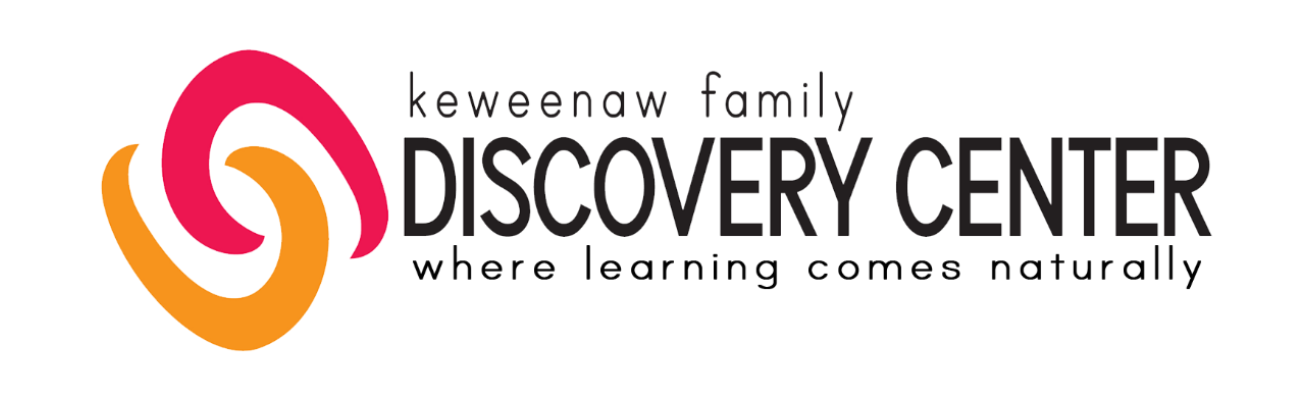 Remind SystemDuring the course of the year, there will be times when the center staff needs to get a hold of you regarding center closings, session delays, changes in plans.The center uses Remind System as a way of sending messages to parents in the way they prefer, either text or email or both.Please let us know which method you prefer to use in receiving your center messages.Name:Circle the ones that apply:      		TEXT				EMAILEnter mobile phone number(s) and/or email address(es) here: